Guía de trabajo autónomo (plantilla)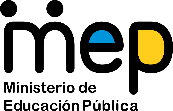 El trabajo autónomo es la capacidad de realizar tareas por nosotros mismos, sin necesidad de que nuestros/as docentes estén presentes. Me preparo para hacer la guía 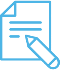 Pautas que debo verificar antes de iniciar mi trabajo.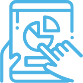 Voy a recordar lo aprendido en clase.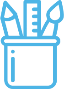  Pongo en práctica lo aprendido en claseCentro Educativo: _________________                     Nivel: primer añoEducador/a: ______________________                    Asignatura: Educación para el HogarSolicito a mis padres o familiar del hogar, que por favor lea las instrucciones de mi ficha para realizar las actividades propuestas. Materiales o recursos que voy a necesitarAgua y jabón para el lavado de manos.Un pañito limpio para secado de manos o bien servilletas desechables.Si las posibilidades lo permiten:-Un celular o computadora con internet, para observar los videos. Condiciones que debo tener el lugar donde voy a trabajarEl lugar donde voy a  trabajar debe ser cómodo, iluminado y con espacio para colocar los materiales.Antes de iniciar debo lavar muy bien mis manos.Tiempo en que se espera que realice la guíaCuento con una hora (60 minutos) para realzar esta actividad ó más tiempo si así lo necesito. Si fuera necesario, puedo tomar descansos de 5 minutos, por cada 20 minutos de trabajo. Indicaciones¡Voy a recordar las acciones  que representan un estilo de vida saludable!Observo las imágenes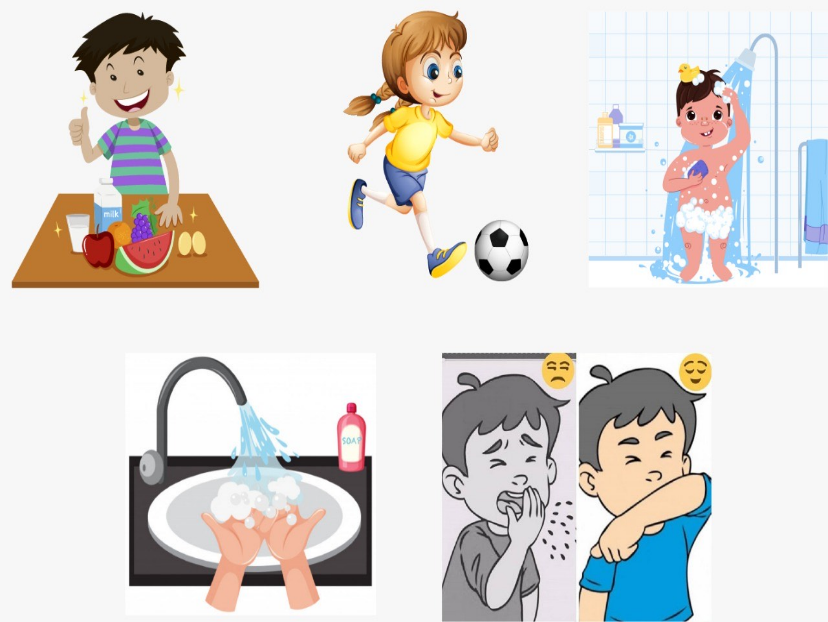 Fuente: FreepickPreguntas para reflexionar y responder Sobre las acciones que representan un estilo de vida saludable : -De las imágenes que  observo: 1- ¿Cuál es la imagen que representa la forma correcta al momento de estornudar o toser? 2- ¿Cuál imagen representa   una de las acciones que debo realizar más veces al día?3- La actividad física y el juego al aire libre, representan una acción de estilo de vida saludable?4- ¿Qué tiene de importante para mi, la práctica de hábitos de higiene? 5-¿Por qué todas las personas debemos realizar acciones para un estilo de vida saludable?Sobre las acciones que representan un estilo de vida saludable : -De las imágenes que  observo: 1- ¿Cuál es la imagen que representa la forma correcta al momento de estornudar o toser? 2- ¿Cuál imagen representa   una de las acciones que debo realizar más veces al día?3- La actividad física y el juego al aire libre, representan una acción de estilo de vida saludable?4- ¿Qué tiene de importante para mi, la práctica de hábitos de higiene? 5-¿Por qué todas las personas debemos realizar acciones para un estilo de vida saludable?Indicaciones¡Realizo el protocolo adecuado a la hora de estornudar o toser y  el lavado de manos adecuado las veces que lo necesito!En compañía de los miembros de la familia observo los siguientes videos:#Protocolodelestornudo Museita enseña a Museito a estornudar correctamente. https://www.youtube.com/watch?time_continue=7&v=cfuQhDT_pFE&feature=emb_logoConverso con las personas con las que convivo, sobre la manera correcta de toser y estornudar, para evitar contaminar a otras personas.Lavado de las manos. https://www.youtube.com/watch?v=NMmAj1EKdVoConverso con las personas con las que convivo, sobre la manera correcta para  lavado de las manos y la importancia de realizar esa acción muchas veces al día.Realizo una demostración de la forma correcta del lavado de manos y pido a las personas con las que convivo, que lo hagan también.¡Realizo el protocolo adecuado a la hora de estornudar o toser y  el lavado de manos adecuado las veces que lo necesito!En compañía de los miembros de la familia observo los siguientes videos:#Protocolodelestornudo Museita enseña a Museito a estornudar correctamente. https://www.youtube.com/watch?time_continue=7&v=cfuQhDT_pFE&feature=emb_logoConverso con las personas con las que convivo, sobre la manera correcta de toser y estornudar, para evitar contaminar a otras personas.Lavado de las manos. https://www.youtube.com/watch?v=NMmAj1EKdVoConverso con las personas con las que convivo, sobre la manera correcta para  lavado de las manos y la importancia de realizar esa acción muchas veces al día.Realizo una demostración de la forma correcta del lavado de manos y pido a las personas con las que convivo, que lo hagan también.Indicaciones o preguntas para auto regularse y evaluarsMarco una X encima de cada símbolo al responder las siguientes preguntasMarco una X encima de cada símbolo al responder las siguientes preguntasIndicaciones o preguntas para auto regularse y evaluars¿Revisé mi trabajo para saber si tengo claridad de qué son algunas de las acciones de un estilo de vida saludable?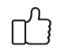 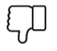 Indicaciones o preguntas para auto regularse y evaluars¿Las imágenes que observé en el trabajo representan acciones de un estilo de vida saludable? Indicaciones o preguntas para auto regularse y evaluars¿Revisé mi trabajo para asegurarme que realicé todas las actividades asignadas?Indicaciones o preguntas para auto regularse y evaluars¿Con el trabajo que he realizado, puedo explicar a otras personas la forma correcta de toser y estornudar?¿Comprendí la necesidad de estornudar y toser correctamente? ¿Lo visto en el tema, me ayudará a realizar acciones para un estilo de vida saludable?